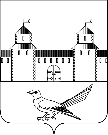 от 26.10.2015г. № 488-пОб утверждении схемы расположенияземельного участка на кадастровом плане	В соответствии со статьёй 11.10 Земельного кодекса Российской Федерации, со статьёй 16 Федерального закона от 06.10.2003 г. № 131 – ФЗ «Об общих принципах организации местного самоуправления в Российской Федерации», приказом Минэкономразвития РФ от 01.09.2014 г. № 540 «Об утверждении классификатора видов разрешенного использования земельных участков», статьями 32, 35, 40 Устава муниципального образования Сорочинского городского округа Оренбургской области, и принятого заявления Булавинова Ю.Н. от 21.10.2015 г.  администрация   Сорочинского городского округа Оренбургской области, ПОСТАНОВЛЯЕТ:       1. Утвердить схему расположения земельного участка условный номер  56:30:1802001:ЗУ1 с местоположением:   1.1. ЗУ1 - площадь земельного участка 11631 кв. м., Оренбургская область, Сорочинский городской округ, земельный участок расположен в                 восточной части кадастрового квартала 56:30:1802001.  Разрешенное использование: для сельскохозяйственного использования.Категория земель: земли сельскохозяйственного назначения.      2. Контроль за исполнением настоящего постановления возложить на главного архитектора муниципального образования Сорочинский городской округ - Александра Федотовича Крестьянова.      3. Настоящее постановление вступает в силу со дня подписания и подлежит официальному опубликованию.И.о. главы администрации города Сорочинска                                                           Т.П. МелентьеваРазослано: в дело – 1 экз., УАГи КС– 1 экз., прокуратура – 1 экз., заявителю – 2 экз.Администрация Сорочинского городского округа Оренбургской области                                                П О С Т А Н О В Л Е Н И Е